	บันทึกข้อความส่วนราชการ        คณะพยาบาลศาสตร์ มหาวิทยาลัยเทคโนโลยีราชมงคลธัญบุรี  โทร. 0 2549 3123                                 ที่   วจ               /256	   วันที่             ธันวาคม 256        เรื่อง   ขออนุมัติขยายระยะเวลาการดำเนินการวิจัยและการเบิกจ่ายเงินโครงการวิจัย กองทุน..........         ทุน.......................... ประจำปีงบประมาณ 256เรียน   คณบดีคณะพยาบาลศาสตร์ (ผ่านรองคณบดีฝ่ายพัฒนา)     	ด้วยข้าพเจ้า ผู้ช่วยศาสตราจารย์วิจัย พยาบาล ตำแหน่ง อาจารย์ประจำคณะพยาบาลศาสตร์กลุ่มวิชาการพยาบาล.................... ได้รับงบประมาณกองทุนส่งเสริมงานวิจัย “ทุนวิจัยสถาบัน” ประจำปีงบประมาณ 2564 ในการจัดทำโครงการวิจัย เรื่อง “โปรแกรมการ” งบประมาณโครงการวิจัย จำนวนเงิน ทั้งสิ้น 100,000 บาท (หนึ่งแสนบาทถ้วน) เนื่องจาก.........ให้ผู้วิจัยบอกเหตุผลของการขยายเวลา......................	ในการนี้ ข้าพเจ้าจึงขออนุมัติขยายระยะเวลาการดำเนินการวิจัยและการเบิกจ่ายเงินโครงการวิจัย กองทุน......... ทุน............... ประจำปีงบประมาณ 256............. ออกไปอีก........เดือน นับตั้งแต่วันที่....(ใส่วันเดือนปี) - (ใส่วันเดือนปี).......(รายละเอียดดังเอกสารแนบ)จึงเรียนมาเพื่อโปรดพิจารณาอนุมัติและดำเนินการในส่วนที่เกี่ยวข้องต่อไป จะเป็นพระคุณยิ่ง                                                              	(ผู้ช่วยศาสตราจารย์วิจัย พยาบาล)                                                                              หัวหน้าโครงการวิจัยเอกสารที่ต้องแนบแบบรายงานความก้าวหน้าโครงการวิจัย รายงานสรุปการเงินประมาณการค่าใช้จ่ายในงวดต่อไป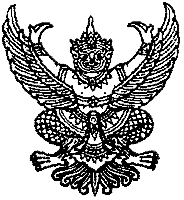 